Описание календарного учебного графикаКалендарный учебный график содержит следующие характеристики: номер курса, название группы, шифр, Направление/Специальность, Профиль/Специализация обучения, календарь (рис. 1).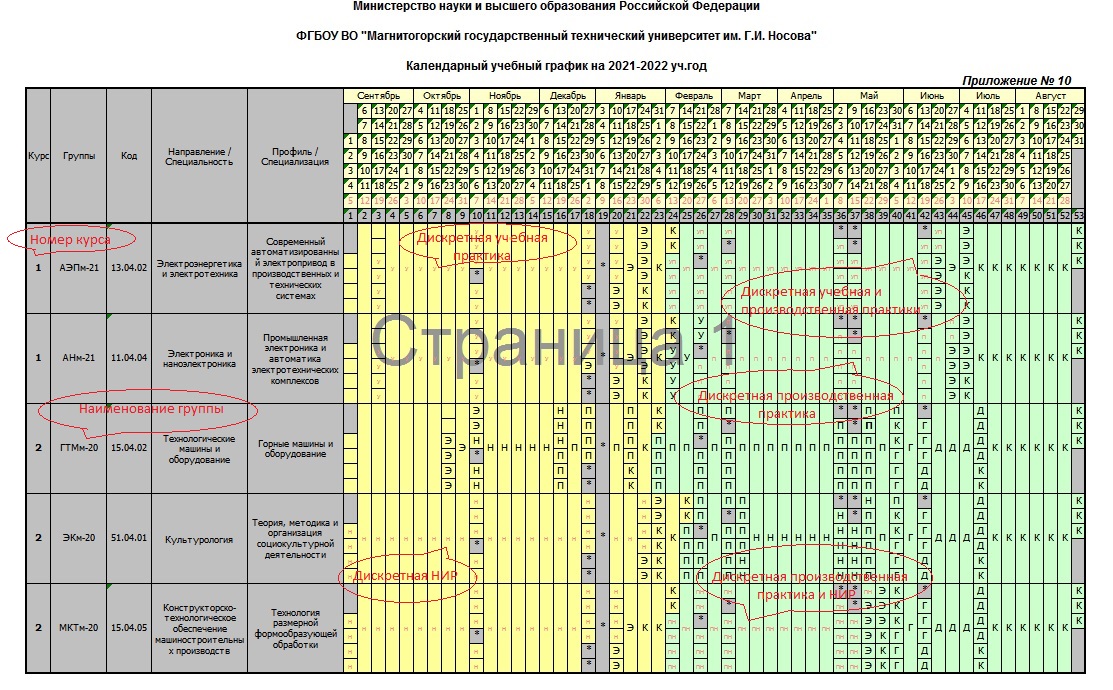 Рис. 1 Календарный учебный графикКалендарь содержит: планирование видов учебной деятельности по дням (Единица планирования – день), нумерацию недель. Неделя включает 6 рабочих дней и 1 выходной день. Выходной день (воскресенье) в календаре отмечено красным цветом, в самом графике отсутствует (рис. 2).Рис. 2 Календарь, неделя графикаВиды учебной деятельности имеют следующие обозначения:У – вид практики - Учебная практика,П – вид практики - Производственная практика,Н – Научно-исследовательская работа,Пд – вид практики - Производственная - преддипломная практика,н – дискретная Научно-исследовательская работа,у – дискретная Учебная практика,п – дискретная Производственная практика,ун – дискретная Учебная практика и Научно-исследовательская работа,пн – дискретная Производственная практика и Научно-исследовательская работа,уп – дискретная Учебная практика и Производственная практика,Э – Сессия,Г – Подготовка к сдаче и сдача государственного экзамена,Д – Подготовка к защите и защита выпускной квалификационной работы,К – Каникулы,* – Праздничные дни.При непрерывном переходе от одного типа практики к другому дата начала нового типа практики обозначается полужирным шрифтом (рис. 3).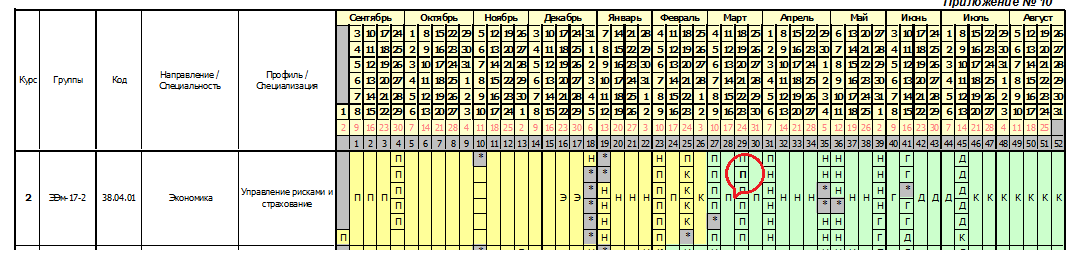 Рис. 3 Обозначение в календарном учебном графике непрерывного перехода от одного типа практики к другомуТочное наименование типов практик (Учебная – ознакомительная практика, Учебная – практика по получению первичных профессиональных умений и навыков, в том числе первичных умений и навыков научно-исследовательской деятельности, Производственная – практика по получению профессиональных умений и опыта профессиональной деятельности по профессии рабочего, Производственная - практика по получению профессиональных умений и опыта профессиональной деятельности, Производственная - преддипломная практика и т.д.) определяется по утвержденному Рабочему учебному плану. Рабочие учебные планы расположены в терминале Каталог РУП\Для расчёта-2023\ папка Очное (Институт заочного обучения, Институт заочного обучения (ДТ), Институт элитных программ и открытого образования)\ папка Институт (факультет)\ папка Год набора\ Группа \ вкладка Практики. Дискретные практики и научно-исследовательская работа отмечены красной звездочкой «*». Если практика заканчивается воскресеньем, то  считаем последним днем практики (и указываем в приказе) – субботу.Например.Гр. ММСм-18-1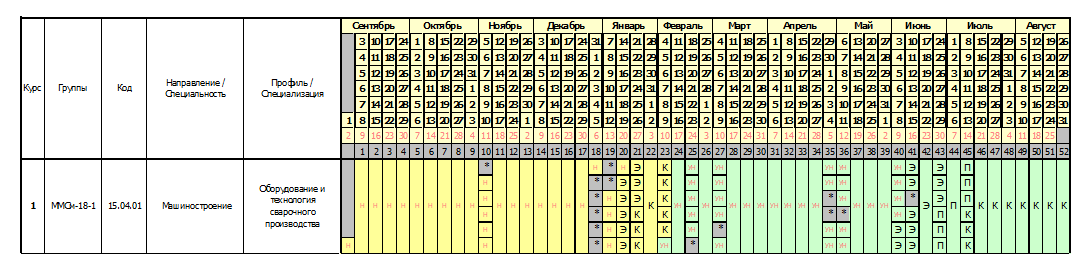 1 семестрУчебные занятия: 01 сентября – 14 январяДискретная научно-исследовательская работа: 01 сентября – 14 январяСессия: 15 января – 23 январяКаникулы: 24 января – 08 февраля2 семестрУчебные занятия: 09 февраля – 06 июняДискретная научно-исследовательская работа: 09 февраля – 06 июняДискретная учебная практика (Учебная – практика по получению первичных профессиональных умений и навыков): 09 февраля – 06 июняСессия: 07 июня – 26 июняПроизводственная практика (Производственная – практика по получению профессиональных умений и опыта профессиональной деятельности): 27 июня – 10 июляКаникулы: 11 июля – 31 августаГр. ЭЭм-17-2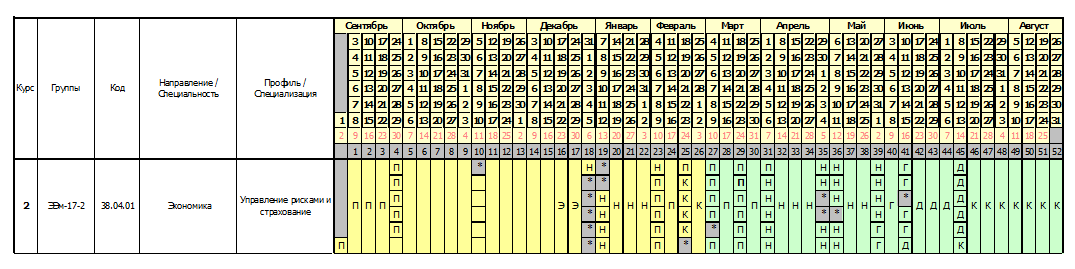 1 семестрПроизводственная практика (Производственная – педагогическая практика): 01 сентября – 28 сентябряУчебные занятия: 29 сентября – 16 декабряСессия: 17 декабря – 29 декабряНаучно-исследовательская работа: 31 декабря – 04 февраляПроизводственная практика (Производственная – педагогическая практика): 05 февраля – 18 февраляКаникулы: 19 февраля – 03 марта2 семестрПроизводственная практика (Производственная – практика по получению профессиональных умений и опыта профессиональной деятельности): 04 марта – 18 мартаПроизводственная практика (Производственная – преддипломная практика): 19 марта – 01 апреляНаучно-исследовательская работа: 02 апреля – 30 маяПодготовка к сдаче и сдача государственного экзамена: 31 мая – 14 июняПодготовка к защите и защита выпускной квалификационной работы: 15 июня – 12 июляКаникулы: 13 июля – 31 августа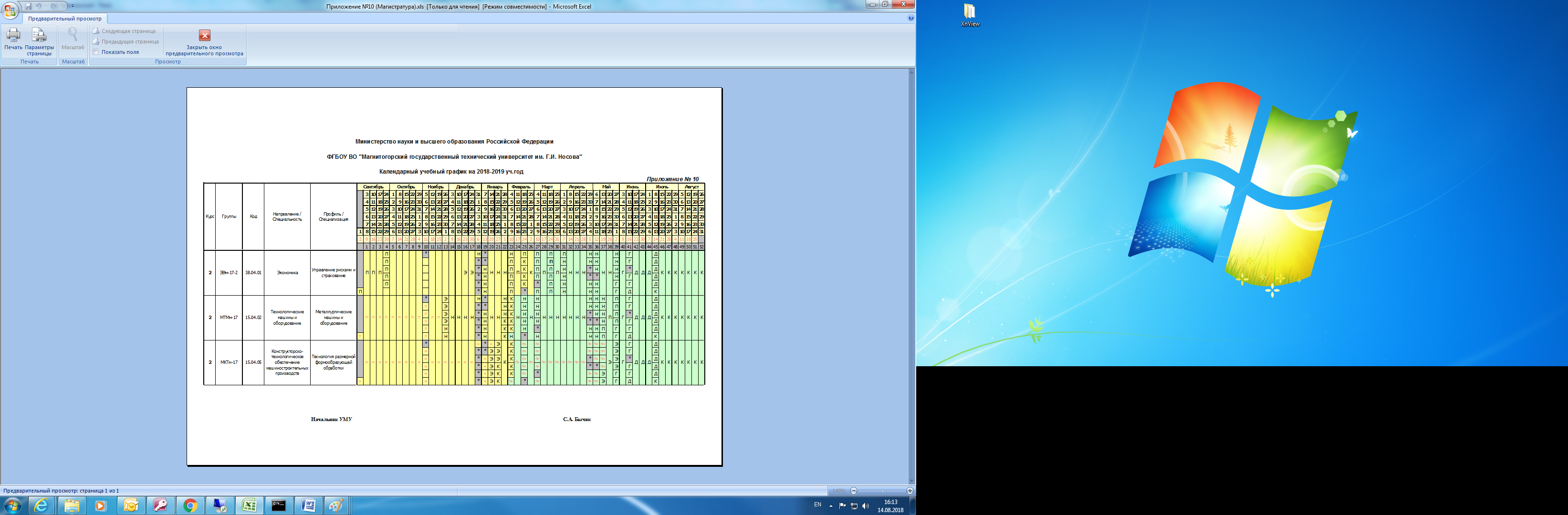 ПонедельникВторникСредаЧетвергПятницаСубботаВоскресеньеПонедельникВторникСредаЧетвергПятницаСуббота